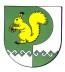 от «01» февраля 2017 г. № 45Об утверждении Положения об организации предоставлениядополнительного образования детей в муниципальных образовательных организациях Моркинского муниципального района.В соответствии с Федеральным законом от 29.12.2012 №273-ФЗ «Об образовании в Российской Федерации», приказом Министерства образования и науки Российской Федерации от 29.08.2013 г. №1008 «Об утверждении Порядка организации и осуществления образовательной деятельности по дополнительным общеобразовательным программам» Администрация Моркинского муниципального района п о с т а н о в л я е т :Утвердить прилагаемое Положение об организации предоставления дополнительного образования детей в муниципальных образовательных организациях Моркинского муниципального района.Контроль за исполнением настоящего постановления возложить на заместителя главы администрации муниципального образования«Моркинский муниципальный район» Александрова А.А.Глава АдминистрацииМоркинского муниципального района                                             С. Григорьев                                                                                    УТВЕРЖДЕНОпостановлением Администрации Моркинского муниципального района                                                                     от «01» февраля 2017 г. № 45ПОЛОЖЕНИЕоб организации предоставления дополнительного образования детей в муниципальных образовательных организациях на территории Моркинского муниципального района.Положение разработано на основании приказа Министерства образования и науки Российской Федерации от 29 августа 2013 г. №1008«Об утверждении Порядка организации и осуществления образовательной деятельности по дополнительным общеобразовательным программам»Порядок организации и осуществления образовательной деятельности по дополнительным общеобразовательным программам (далее- Порядок) регулирует организацию и осуществление образовательной деятельности по дополнительным общеобразовательным программам, в том числе особенности организации образовательной деятельности для учащихся с ограниченными возможностями здоровья, детей-инвалидов и инвалидов.Организация и осуществление образовательной деятельности по дополнительным общеобразовательным программам (дополнительные общеразвивающие программы и дополнительные предпрофессиональные программы на территории Моркинского муниципального района реализуются на базах образовательных учреждений.Образовательная деятельность по дополнительным общеобразовательным программам должна быть направлена на:формирование и развитие творческих способностей учащихся;удовлетворение индивидуальных потребностей учащихся в интеллектуальном художественно-эстетическом, нравственном и интеллектуальном развитии, а также в занятиях физической культурой и спортом;формирование культуры здорового и безопасного образа жизни, укрепление здоровья учащихся;обеспечение духовно-нравственного, гражданско-патриотического, военно-патриотического, трудового воспитания учащихся;выявление, развитие и поддержку талантливых учащихся, а также лиц, проявивших выдающиеся способности;Профессиональную ориентацию учащихся;создание и обеспечение необходимых условий для личностного развития, укрепление здоровья, профессионального самоопределения и творческого труда учащихся;подготовку спортивного резерва и спортсменов высокого класса в соответствии с Федеральными стандартами спортивной подготовки, в том числе из учащихся с ограниченными возможностями здоровья, детей-инвалидов и инвалидов; социализацию и адаптацию учащихся к жизни в обществе;формирование общей культуры учащихся;удовлетворение иных образовательных потребностей и интересов учащихся, не противоречащих законодательству Российской Федерации, осуществляемых за пределами федеральных государственных образовательных стандартов.Особенности	реализации	дополнительных предпрофессиональных программ в области искусства и в области физической культуры и спорта реализуются Федеральным законом от 29 декабря 2012 г. № 273-ФЗ «Об образовании в Российской Федерации».Содержание дополнительных общеразвивающих программ и сроки обучения по ним определяются образовательной программой, разработанной и утвержденной образовательным учреждением.Образовательную деятельность по дополнительным общеобразовательным программам реализуются в образовательных учреждениях в течение всего календарного года, включая каникулярное время.Образовательный	процесс	по	дополнительным общеразвивающим программам организуется в соответствии с индивидуальными учебными планами в объединениях по интересам, сформированных в группы учащихся одного возраста или разных возрастных категорий, являющиеся основным составом объединении, а также индивидуально.Обучение по индивидуальному учебному плану, в том числе ускоренное обучение, в пределах осваиваемой дополнительной общеобразовательной программы осуществляется в порядке, установленном локальными нормативными актами организации, осуществляющей образовательную деятельность.Занятия в объединениях могут проводиться по дополнительным общеразвивающим программам различной направленности (технической, естественнонаучной, физкультурно-спортивной, художественной, туристско- краеведческой, социально-педагогической).Занятия в объединениях могут проводиться по группам, индивидуально или всем составом объединения.Допускается сочетание различных форм получения образования и форм обучения.Формы обучения по дополнительным общеобразовательным программам	определяются	образовательными	учреждениями самостоятельно, если иное не установлено законодательством Российской Федерации.Количество учащихся в объединении, их возрастные категории, а также продолжительность учебных занятий в объединении учебных занятий в объединении зависит от направленности дополнительныхобщеобразовательных программ, и определяются локальным нормативным актом образовательного учреждения.Каждый учащийся имеет право заниматься в нескольких объединениях, менять их.Дополнительные общеобразовательные программы реализуются на базе образовательного учреждения, как самостоятельно, так и посредством сетевых форм их реализации.При реализации дополнительных образовательных программ используются различные технологии, в том числе дистанционные образовательные технологии, электронное обучение.При реализации дополнительных общеобразовательных программ может применяться форма организации образовательной деятельности, основанная на модульном принципе представления содержания образовательной программы и построения учебных планов, использовании соответствующих образовательных технологий.Использование при реализации дополнительных общеобразовательных программ методов и средств обучения и воспитания образовательных технологий, наносящих вред физическому или психическому здоровью учащихся, запрещается.Дополнительные общеобразовательные программы ежегодно обновляются с учетом развития науки, техники, культуры, экономики, технологий и социальной сферы.Образовательная деятельность осуществляется на государственном языке Российской Федерации и (или) народов Российской Федерации.Дополнительное образование может быть получено на иностранном языке в соответствии с дополнительной общеобразовательной программой и в порядке, установленном законодательством об образовании и локальными нормативными актами образовательного учреждения.Расписание занятий объединения составляется для создания наиболее благоприятного режима труда и отдыха учащихся администрацией образовательного учреждения, по представлению педагогических работников с учетом пожеланий учащихся, родителей (законных представителей) несовершеннолетних учащихся и возрастных особенностей учащихся.При реализации дополнительных общеобразовательных программ могут организовывать и проводить массовые мероприятия, создавать необходимые условия для совместного труда и (или) отдыха учащихся, родителей (законных представителей).В работе объединения при наличии условий и согласия руководителя объединения могут участвовать совместно с несовершеннолетними учащимися их родители (законные представители) без включения в основной состав.При реализации дополнительных общеобразовательных программ могут предусматриваться как аудиторные, так и внеаудиторные(самостоятельные) занятия, которые проводятся по группам или индивидуально.Образовательные учреждения определяют формы аудиторных занятий, а также формы, порядок и периодичность проведения промежуточной аттестации.Для учащихся с ограниченными возможностями здоровья, детей- инвалидов и инвалидов образовательные учреждения организуют образовательный процесс по дополнительным образовательным программам с учетом особенностей психофизического развития указанных категорий учащихся.Образовательные учреждения должны создать специальные условия, без которых невозможно или затруднено освоение дополнительных общеобразовательных программ указанными категориями учащихся в соответствии с заключением психолого-медико-педагогической комиссии и индивидуальной программой реабилитации ребенка-инвалида и инвалида.Под	специальными		условиями	для	получения		дополнительного образования учащимися с ограниченными возможностями здоровья, детьми- инвалидами и инвалидами понимаются условия обучения, воспитания и развития таких учащихся, включающие в себя использование специальных учебников, учебных пособий и дидактических материалов, специальных технических		средств	обучения		коллективного		и		индивидуального пользования, предоставление услуг ассистента (помощника) оказывающего учащимся необходимую техническую помощь, проведение групповых и индивидуальных коррекционных занятий, обеспечение доступа в здания образовательных учреждений и другие условия, без которых невозможно или затруднено		освоение		образовательных			программ			учащимися	с ограниченными возможностями здоровья, детьми-инвалидами и инвалидами. Сроки обучения по дополнительным общеразвивающим программам и дополнительным	предпрофессиональным	программам	для	учащихся	с ограниченными возможностями здоровья, детей – инвалидов и инвалидов могут быть увеличены с учетом особенностей их псиофизического развития в соответствии с заключением психолого-медико-педагогической комиссии - для	учащихся		с		ограниченными	возможностями	здоровья,		а	также	в соответствии с индивидуальной программой реабилитации – для учащихсядетей- инвалидов и инвалидов.МОРКОМУНИЦИПАЛЬНЫЙ РАЙОН АДМИНИСТРАЦИЙПУНЧАЛАДМИНИСТРАЦИЯ МОРКИНСКОГОМУНИЦИПАЛЬНОГО РАЙОНАПОСТАНОВЛЕНИЕ